ОБЛАСТНОЕ БЮДЖЕТНОЕ УЧРЕЖДЕНИЕ ЗДРАВООХРАНЕНИЯ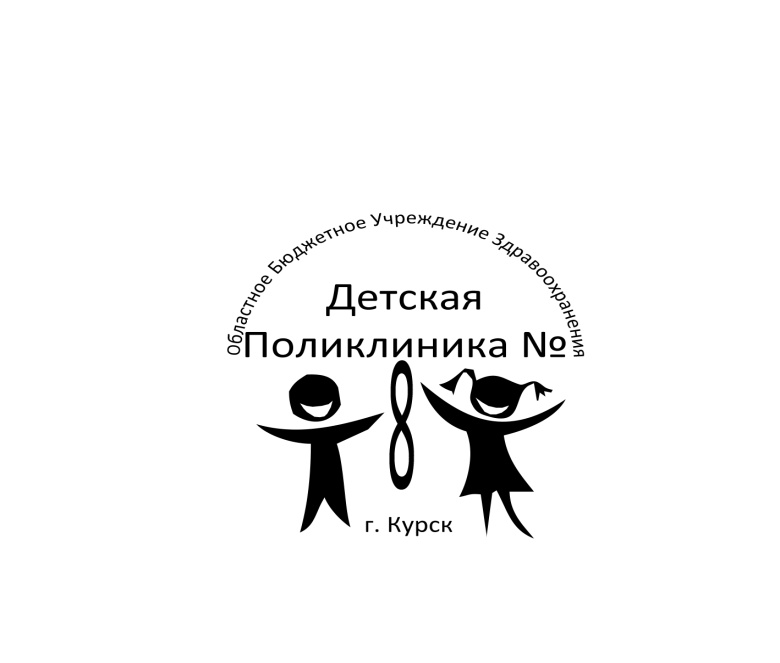   «Курская городская детская поликлиника № 8»  комитета здравоохранения Курской областиОБУЗ  КГДП 8    ИНН 4629040100, КПП 463201001, ОКПО 11082981ОГРН 1024600948613    305048, г.Курск, пр.Энтузиастов, 18                                                                                                Тел/факс.: 52-54-49   Е.mail:   mmy_dp@sovtest.ru                                                                                                   сайт :  www.muzdp8.ru___________________________________________________________________________________06.07.2021 г.  №  __900___на сайт ОБУЗ КГДП 8                                                                                                      www.muzdp8.ruОтчет о результатах рассмотрения обращений граждан в ОБУЗ КГДП 8 за 2 квартал 2021 г.Работа с обращениями граждан в ОБУЗ КГДП 8 во 2 квартале 2021 г. проводилась в соответствии с:- Федеральным законом «О порядке рассмотрения обращений граждан Российской Федерации» от 02.05.2006 № 59-ФЗ;- Методическими рекомендациями по практике применения Федерального закона от 2 мая 2006 года № 59-ФЗ «О порядке рассмотрения обращений граждан Российской Федерации», подготовленными Управлением Президента Российской Федерации по работе с обращениями граждан и организаций в соответствии с решениями рабочей группы при Администрации Президента Российской Федерации по координации и оценке работы с обращениями граждан и организаций (протокол заседания от 26 сентября 2019 года №A1-48170) и утвержденными заместителем Руководителя Администрации Президента РФ, руководителем рабочей группы при Администрации Президента РФ по координации и оценке работы с обращениями граждан и организаций (доведены письмом комитета здравоохранения Курской области от 25.03.2021 г. № 08.2-02-01-36/721);- приказом комитета здравоохранения Курской области от 26.11.2019 г. № 819 «Об организации личного приема граждан» и другими локальными правовыми актами ОБУЗ КГДП 8.Всего во 2 квартале 2021 г. в ОБУЗ КГДП 8 поступило 20 обращений, из которых 10 (50 %) - жалобы; 9 (45 %) - прочие обращения по различным вопросам и 1 (5 %) - благодарность.Из общего количества жалоб - 10:- в 8 случаях (80 %) граждане жаловались на качество оказанной медицинской помощи, организацию и условия ее оказания;- в 1 случае (10 %) - на необеспечение лекарственными препаратами и медицинскими изделиями, в т.ч. детей-инвалидов;- в 1 случае (10 %) - на отсутствие вакцины для ребенка.Обоснованные жалобы отсутствовали. Обращения поступали:- непосредственно в ОБУЗ КГДП 8 - 10 (50%), в т.ч. на электронную почту  - 7 (35%), нарочно - 3 (15%);- через комитет здравоохранения Курской области - 4 (20%), Министерство здравоохранения РФ - 1 (5%), Губернатора Курской области - 2 (10%), социальные сети и интернет- форумы - 3 (15 %).Все поступающие в детскую поликлинику обращения граждан из всех источников регистрировались в автоматизированной ЕС ОГ (единой системе по работе с обращениями граждан и организаций) и размещались на портале ССТУ.РФ.Принятые меры:1) Приняты административные, организационно-технические и прочие меры (выполнялась закупка необходимых медицинских лекарственных средств и медицинских изделий, пациентам обеспечивалась возможность дистанционной выписки льготных рецептов на получение лекарственных препаратов, проведены внутренние проверки соблюдения работниками трудовой дисциплины, а также учета движения и сроков использования медицинских изделий);2) С медицинскими и прочими работниками проводились индивидуальные беседы о недопустимости нарушения этики и деонтологии, необходимости быть доброжелательными, не создавать и не допускать развитие конфликтных ситуаций при общении с пациентами и их родственниками на рабочем месте.Главный    врач                                                                                    Кулезнева О.И.Исполнитель:   Хатько А.А.  (4712)   52-54-49 